ПРОЕКТ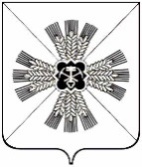 РОССИЙСКАЯ ФЕДЕРАЦИЯКЕМЕРОВСКАЯ ОБЛАСТЬ - КУЗБАССПРОМЫШЛЕННОВСКИЙ МУНИЦИПАЛЬНЫЙ ОКРУГСОВЕТ НАРОДНЫХ ДЕПУТАТОВПРОМЫШЛЕННОВСКОГО МУНИЦИПАЛЬНОГО ОКРУГА_____-й созыв, ______-ое заседаниеРЕШЕНИЕот __________ № ___пгт. ПромышленнаяО внесении дополнений в решение Совета народных депутатов Промышленновского муниципального округа от 18.06.2020 № 174  «Об утверждении Положения о специализированном жилищном фонде»В соответствии с разделом IV Жилищного кодекса Российской Федерации, с пунктом 6 части 1 статьи 16  Федерального закона                               от 06.10.2003 № 131-ФЗ «Об общих принципах организации местного самоуправления в Российской Федерации», Законом Кемеровской области - Кузбасса от 05.08.2019 № 68-ОЗ «О преобразовании муниципальных образований», Совет народных депутатов Промышленновского муниципального округаРЕШИЛ:1. Внести в решение Совета народных депутатов Промышленновского муниципального округа от 18.06.2020 № 174  «Об утверждении Положения о специализированном жилищном фонде» (далее – Положение) следующие изменения:1.1.	Дополнить пункт 2 Положения подпунктом 2.7 следующего содержания: «В случае отказа от предоставляемого жилого помещения гражданин исключается из списка граждан, нуждающихся в предоставлении жилого помещения специализированного муниципального жилищного фонда».2. Настоящее решение подлежит опубликованию в районной газете «Эхо» и обнародованию на официальном сайте администрации Промышленновского муниципального округа в сети Интернет (www.admprom.ru).3. Контроль за исполнением настоящего решения возложить                        на комитет по вопросам социальной политики (А.Н. Воронков).4. Настоящее решение вступает в силу с даты опубликования                            в районной газете «Эхо».ПредседательСовета народных депутатов Промышленновского муниципального округа                        Е.А. ВащенкоГлаваПромышленновского муниципального округа                        С.А. Федарюк